.OUT-OUT, HOLD, IN-IN, HOLD, SIDE TOGETHER SIDE TOUCHArms: while jumping, raise both arms upwards as in "take a breather"Arms: while jumping back place hands on buttocksClap with person in front of you when contra dancingSIDE TOGETHER SIDE TOUCH, RIGHT KNEE POP, HOLD, LEFT KNEE POP, HOLDClap with person in front of you when contra dancing¼ TURN LEFT, TOGETHER, SIT, HANDS FORWARD, LOOK BACK WITH ARM ROLLS TWICEWhen dancing contra you should now be face to face with the dancer in front of you and back to back with the dancer behind youLOOK BACK WITH ARM "PUSH-PULLS" TWICE, ¼ TURN RIGHT X3 TOGETHERREPEATHigher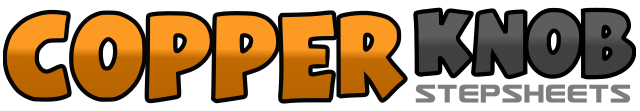 .......Count:32Wall:2Level:Beginner line/contra dance.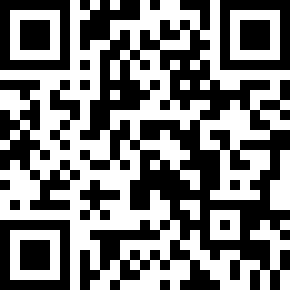 Choreographer:Ron Welters (NL) & Roy Verdonk (NL)Ron Welters (NL) & Roy Verdonk (NL)Ron Welters (NL) & Roy Verdonk (NL)Ron Welters (NL) & Roy Verdonk (NL)Ron Welters (NL) & Roy Verdonk (NL).Music:Higher - Gloria EstefanHigher - Gloria EstefanHigher - Gloria EstefanHigher - Gloria EstefanHigher - Gloria Estefan........&1-2Jump slightly forward stepping right foot to right and left foot to left, hold&3-4Jump both feet back to place, right-left, hold5-6Step left foot to left, close right foot to left foot7-8Step left foot to left, touch right foot next to left foot & clap1-2Step right foot to right, close left foot to right foot3-4Step right foot to right, touch left foot next to right foot & clap&5-6Left foot, small step back and pop right knee in, hold&7-8Right foot, small step back and pop left knee in, hold1-2Step left foot 1/8 turn left, step right foot to right completing ¼ turn left3Close left foot to right foot4Bend through knees as you would when sitting down, extend both arms forward clapping hands with person in front of you and "bumping" with the person behind you5-6Turn upper body around to the left (to look back) while rolling arms outwards7-8Repeat 5-6 turning to the right1-2Turn upper body around to the left (to look back) pushing both arms diagonally left, up & out on the 1st count and pulling arms in towards left hip on 2nd count3-4Repeat 1-2 turning to the right with arms to the right5-6Step right foot ¼ right, step forward on left foot turning left foot ¼ turn right7-8Step right foot ¼ turn right, step left foot next to right foot